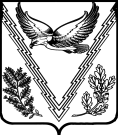 АДМИНИСТРАЦИЯ МУНИЦИПАЛЬНОГО ОБРАЗОВАНИЯАПШЕРОНСКИЙ РАЙОНПОСТАНОВЛЕНИЕот 26.03.2018 г.                                                        № 133г. АпшеронскО внесении изменений в постановление администрации муниципального образования Апшеронский район от 06 декабря 2016 года № 543 «Об утверждении представителей администрации муниципального образования Апшеронский район и секретаря в составе Апшеронской районной трехсторонней комиссии по регулированию социально-трудовых отношений»	В связи с кадровыми изменениями в администрации муниципального образования Апшеронский район  п о с т а н о в л я ю:	1. Внести в постановление администрации муниципального образования Апшеронский район от 06 декабря 2016 года № 543 «Об утверждении представителей администрации муниципального образования Апшеронский район и секретаря в составе Апшеронской районной трехсторонней комиссии по регулированию социально-трудовых отношений» изменения, изложив приложение к нему в новой редакции (прилагается).2. Управлению организационно-кадровой и правовой  работы администрации муниципального образования Апшеронский район (Большакова) настоящее постановление разместить в сети Интернет на официальном сайте органов местного самоуправления муниципального образования Апшеронский район.3. Признать утратившими силу:- постановление администрации муниципального образования Апшеронский район от 01 сентября 2017 года № 606 «О внесении изменений в постановление администрации муниципального образования Апшеронский район от 06 декабря 2016 года № 543 «Об утверждении представителей администрации муниципального образования Апшеронский район и секретаря в составе Апшеронской районной трехсторонней комиссии по регулированию социально-трудовых отношений»;- постановление администрации муниципального образования Апшеронский район от 21 декабря 2017 года № 927 «О внесении изменений в постановление администрации муниципального образования Апшеронский район от 06 декабря 2016 года № 543 «Об утверждении представителей администрации муниципального образования Апшеронский район и секретаря в составе Апшеронской районной трехсторонней комиссии по регулированию социально-трудовых отношений»;- постановление администрации муниципального образования Апшеронский район от 27 декабря 2017 года № 958 «О внесении изменений в постановление администрации муниципального образования Апшеронский район от 06 декабря 2016 года № 543 «Об утверждении представителей администрации муниципального образования Апшеронский район и секретаря в составе Апшеронской районной трехсторонней комиссии по регулированию социально-трудовых отношений».4. Контроль за выполнением настоящего постановления оставляю за         собой.5. Постановление вступает в силу со дня его подписания. Глава муниципального образованияАпшеронский район							                Р.А.ГерманСПИСОК
представителей администрации муниципального образования Апшеронский район в составе Апшеронской районной трехсторонней комиссии по регулированию социально-трудовых отношенийНачальник управления экономики иинвестиций администрации муниципальногообразования Апшеронский район                                                        И.В.ПлахиновПРИЛОЖЕНИЕк постановлению администрациимуниципального образованияАпшеронский районот ___ ___________№_______Клищенко Андрей Андреевич-исполняющий обязанности заместителя главы муниципального образования Апшеронский район, сопредседатель комиссииБаева Юлия Сергеевна -экономист 1 категории управления экономики и инвестиций администрации муниципального образования Апшеронский район, секретарь комиссииЕрмошина Алла Сергеевна-начальник архивного отдела администрации муниципального образования Апшеронский районПлахинов Игорь Валерьевич-начальник управления экономики и инвестиций администрации муниципального образования Апшеронский район   ТриполецЕлена Анатольевна-руководитель государственного казенного учреждения Краснодарского края «Центр занятости населения Апшеронского района» (по согласованию)ЧуйкоОльга Владимировна-начальник Финансового управления администрации муниципального образования Апшеронский районЩеблыкинаНадежда Евгеньевна-начальник управления образования администрации муниципального образования Апшеронский район